УТВЕРЖДАЮ :Начальник  МКУ «Управление            образования администрации        Урупского муниципального                 района КЧР»Т.И. Озерная «13»  декабря 2017 год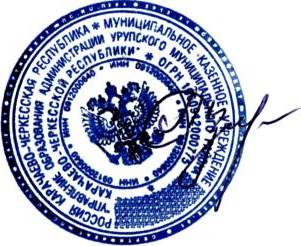 РЕЗУЛЬТАТЫ (РЕЙТИНГ) участников II (муниципального) этапа Всероссийской олимпиады школьников по карачаевскомуу языку (учебный предмет)в Карачаево-Черкесской республике в 2017-2018 учебном году в Урупском муниципальном районеПредседатель жюри                                         Т.И. Озерная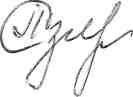 Члены жюри:  Микова И.И.                            Лайпанова Р.И.                           Гочияева Т.А.№п\п№п\пФ.И.О. участникаШколаКласс Количество баллов: Количество баллов:Занятое место (рейтинг) Статус (победителя/призера/участника)№п\п№п\пФ.И.О. участникаШколаКлассМаксимально возможноеФактически набранное участникомЗанятое место (рейтинг) Статус (победителя/призера/участника)7 класс7 класс7 класс7 класс7 класс7 класс7 класс7 класс7 класс11Ортобаева Айсанат АртуровнаМКОУ «Лицей п. Медногорский»7б90821победитель22Лайпанов Дахир АзретовичМКОУ «СОШ № 2 станица Преградная»790812призер33Мандалакова Камила ТахировнаМКОУ « СОШ аул Кызыл- Уруп»790383участник44Текеев Ильяс АлибековичМКОУ «СОШ №1 п.Медногорский790374участник8 класс8 класс8 класс8 класс8 класс8 класс8 класс8 класс8 класс55Боташева Аминат АслановнаМКОУ «СОШ № 2 станица Преградная»890601победитель77Лайпанова Мариям РуслановнаМКОУ «СОШ № 3 станица Преградная»890422призер88Шунгаров Азамат  ДахировичМКОУ « СОШ аул Кызыл- Уруп»890363призер99Тоторкулова Лиана РуслановнаМКОУ «СОШ № 1 ст. Преградная»890334участник9 класс9 класс9 класс9 класс9 класс9 класс9 класс9 класс9 класс1010Ботчаева Диана ЗауровнаМКОУ «СОШ № 2 станица Преградная»990901победитель1111Абайханова Алина ИсламовнаМКОУ «СОШ №1 п.Медногорский990712призер1212Василенко Гоккаджан ИсмаиловнаМКОУ «СОШ № 1 ст. Преградная»990703призер1313Джуккаева Мадина КазбековнаМКОУ « СОШ аул Кызыл- Уруп»990404участник10 класс10 класс10 класс10 класс10 класс10 класс10 класс10 класс10 класс14Каппушева Аурика ХусеевнаКаппушева Аурика ХусеевнаМКОУ «СОШ № 2 станица Преградная»1090701победитель15Лепшокова Зарифат БорисовнаЛепшокова Зарифат БорисовнаМКОУ «СОШ №1 п.Медногорский1090682призер16Коркмазова Инсана АрсеновнаКоркмазова Инсана АрсеновнаМКОУ «СОШ № 1 станица Преградная»1090633призер11 класс11 класс11 класс11 класс11 класс11 класс11 класс11 класс11 класс1717Кызылалиева Диана МКОУ «СОШ № 2 станица Преградная»1190901победитель1818Текеев Шамсюдин ОлеговичМКОУ «СОШ № 3 станица Преградная»1190872призер